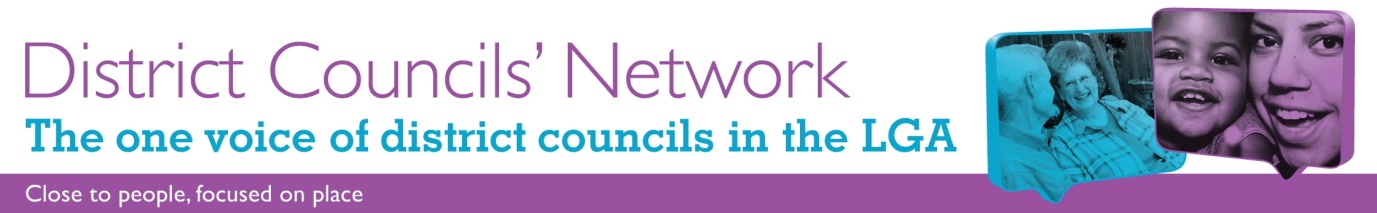 Reduction in Housing Rent Levels – Summer Budget 2015Colleagues have expressed concerns about the proposal in the 8 July Summer Budget to reduce Housing rents by 1% per year. 

This will have clear and significant negative impacts on our members' ability to build/refurbish properties, as promised by the ‘self-sufficiency’ arrangements introduced early in the last parliament.

DCN has arranged an urgent meeting with DCLG Officials on 27 July to discuss these concerns and present evidence to them. Cllr Neil Clarke (DCN Chairman) has written to the Secretary of State, seeking a parallel meeting with Ministers.

To inform both meetings, we kindly ask that you complete this survey by close of play on Thursday 23 July detailing your Council’s estimates of the impact on your finances/operations.

Your prompt help and support in providing this vital information is greatly appreciated.

Yours with kind regards,
Steve Atkinson
DCN DirectorTop of Form1. Has your Council achieved full rent convergence?YesNo2. If "No" to Question 1, what percentage of your properties have not achieved convergence?3. What will be the estimated loss of rent income over the next 4 years?4. What will be the estimated loss of rental income be over the full 30 years?5. What is the equivalent number of new houses which will not be built:
Over the next 4 years?Over the next 30 years?Thank you for completing the survey.  Your contribution is greatly appreciated.